Deutsch 	3. Klasse 		Kontrollarbeit № 11. Соедини картинки и слова (или поставь рядом со словом номер картинки, соответствующей слову).1. 				2.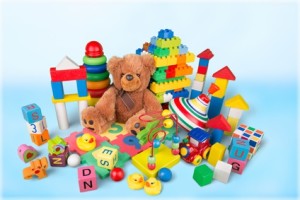 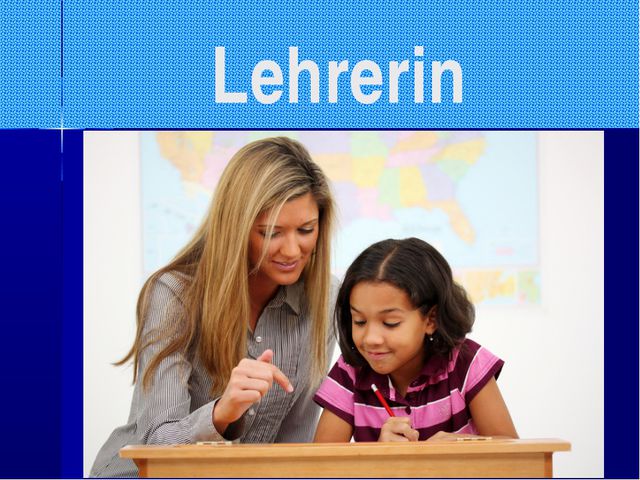 3. 				4. 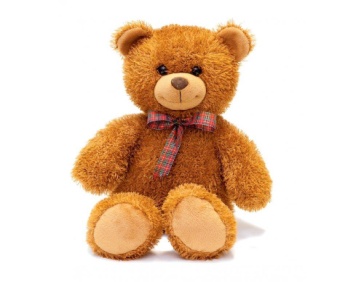 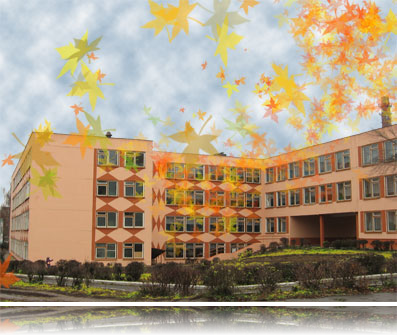 5. 		 der Teddy 			das Spielzeug	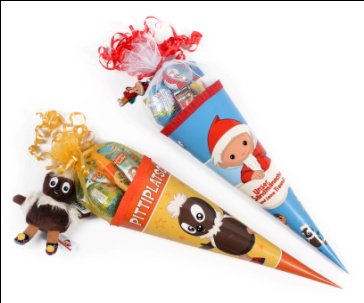 6.  		die Schule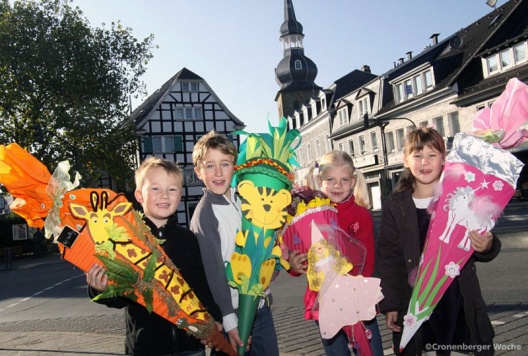 die Zuckertüte 	 							die  Lehrerin 	die ABC – Schützen2. Прочитай текст и выполни задание после него.Ich heiße Robert und komme aus Berlin. Ich bin zehn Jahre alt. Meine Mutter ist Lehrerin. Sie heißt  Inga. Sie kann (может) schnell laufen, springen und Rad fahren. Mein Vater heißt  Richard. Er ist Apotheker. Er kann (может) schnell lesen Märchen. Meine Schwester Rita ist noch klein. Sie ist drei Jahre alt. Sie schaukelt gern. Задание	Ответы к тесту 3 класс1. Соедини картинки и слова (или поставь рядом со словом номер картинки, соответствующей слову).der Teddy – 3  das Spielzeug - 1 	die Schule - 4 	die Zuckertüte - 5die ABC – Schützen – 6 		die  Lehrerin – 22. Прочитай текст и выполни задание после него.Ich heiße Robert und komme aus Berlin. Ich bin zehn Jahre alt. Meine Mutter ist Lehrerin. Sie heißt  Inga. Sie kann (может) schnell laufen, springen und Rad fahren. Mein Vater heißt  Richard. Er ist Apotheker. Er kann (может) schnell lesen Märchen. Meine Schwester Rita ist noch klein. Sie ist drei Jahre alt. Sie schaukelt gern. ЗаданиеRichtig (правильно)Falsch (неправильно)1. Der Junge heißt Max.2. Er kommt aus Berlin.3. Seine Mutter ist Schülerin.4. Die Mutter heißt Inga.5. Der Vater ist Lehrer.6. Robert ist 12 Jahre alt.7. Rita ist groß.8. Sie schaukelt gern.Richtig (правильно)Falsch (неправильно)1. Der Junge heißt Max.+2. Er kommt aus Berlin.+3. Seine Mutter ist Schülerin.+4. Die Mutter heißt Inga.+5. Der Vater ist Lehrer.+6. Robert ist 12 Jahre alt.+7. Rita ist groß.+8. Sie schaukelt gern.+